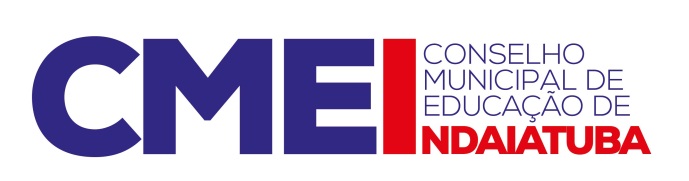 Pauta da reunião do Conselho Municipal de Educação de 19 de abril de 2018: - Leitura e aprovação da ata anterior;- Aprovação do regimento do Núcleo de Formação da Secretaria Municipal de Educação;- Alteração de plano do curso técnico de Mecânica da FIEC;- Análise de documentação apresentada por dois alunos da FIEC e suspensão de certificação do curso técnico;- Assuntos supervenientes.